Bewertungsbogen: Schriftliche Arbeit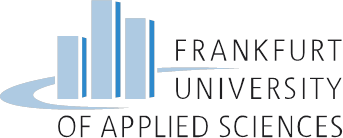 Lehrende/r:      Bewertung:      Name, Vorname:Veranstaltung:Thema Nr.:Titel:Sehr gutSehr gutSehr gut+++0-- -Nicht ausreichendInhaltInhaltSachlich richtig; klarer inhaltlicher Aufbau; Fragestellung/These deutlich formuliert; angemessene Gewichtung inhaltlicher PunkteSachlich richtig; klarer inhaltlicher Aufbau; Fragestellung/These deutlich formuliert; angemessene Gewichtung inhaltlicher PunkteSachlich richtig; klarer inhaltlicher Aufbau; Fragestellung/These deutlich formuliert; angemessene Gewichtung inhaltlicher PunkteZahlreiche sachliche Fehler; verwirrender Aufbau; keine Frage/These erkennbar; wichtige Punkte nicht ausreichend betrachtetStruktur und OrganisationStruktur und OrganisationKlar strukturiert und zielgerichtet; erkennbarer roter Faden; Überleitungen zwischen Punkten gut; Umfang/ Seitenvorgabe eingehaltenKlar strukturiert und zielgerichtet; erkennbarer roter Faden; Überleitungen zwischen Punkten gut; Umfang/ Seitenvorgabe eingehaltenKlar strukturiert und zielgerichtet; erkennbarer roter Faden; Überleitungen zwischen Punkten gut; Umfang/ Seitenvorgabe eingehaltenNicht strukturiert; kein roter Faden erkennbar; Teilpunkte stehen isoliert nebeneinander; zu viele/zu wenige SeitenKreativitätKreativitätEntwickelt eigene Ideen; Inhalte werden originell präsentiert; geschickte ArgumentationEntwickelt eigene Ideen; Inhalte werden originell präsentiert; geschickte ArgumentationEntwickelt eigene Ideen; Inhalte werden originell präsentiert; geschickte ArgumentationPhantasielose Arbeit; keine Originalität; beliebig und ohne Entwicklung eigener IdeenRechtschreibung, Grammatik, InterpunktionRechtschreibung, Grammatik, InterpunktionKeine Grammatik- oder Rechtschreibfehler; Interpunktion richtigKeine Grammatik- oder Rechtschreibfehler; Interpunktion richtigKeine Grammatik- oder Rechtschreibfehler; Interpunktion richtigZu viele Fehler (z.B. mehr als 5 Fehler je Seite)Quellenbelege und LiteraturverzeichnisQuellenbelege und LiteraturverzeichnisWörtliche Übernahmen korrekt; inhaltliche Übernahmen ausreichend belegt; Literaturverzeichnis umfangreich und korrekt dargestelltWörtliche Übernahmen korrekt; inhaltliche Übernahmen ausreichend belegt; Literaturverzeichnis umfangreich und korrekt dargestelltWörtliche Übernahmen korrekt; inhaltliche Übernahmen ausreichend belegt; Literaturverzeichnis umfangreich und korrekt dargestelltWörtliche Übernahmen nicht oder falsch belegt; inhaltliche Übernahmen nicht belegt; Literaturverzeichnis ungenügendVisualisierungVisualisierungAngemessene Anzahl von Abbildungen und Tabellen; verständlich; sinnvolle Einbindung; korrekte BeschriftungAngemessene Anzahl von Abbildungen und Tabellen; verständlich; sinnvolle Einbindung; korrekte BeschriftungAngemessene Anzahl von Abbildungen und Tabellen; verständlich; sinnvolle Einbindung; korrekte BeschriftungZu viele/zu wenige Abb. und Tabellen; unverständlich; keine Einbindung; falsche/keine BeschriftungSprache und AusdruckSprache und AusdruckSicher im Ausdruck; klare und gute Wortwahl; verständlich im Satzbau; das Lesen weckt InteresseSicher im Ausdruck; klare und gute Wortwahl; verständlich im Satzbau; das Lesen weckt InteresseSicher im Ausdruck; klare und gute Wortwahl; verständlich im Satzbau; das Lesen weckt InteresseUnverständlich; deutliche sprachliche Mängel; kaum noch lesbarGesamturteilGesamturteilSehr gute schriftliche ArbeitSehr gute schriftliche ArbeitSehr gute schriftliche ArbeitNicht ausreichende schriftliche Arbeit